Zapraszamy na I Kongres Polityki Miejskiej w Krakowie16 i 17 października w Centrum Kongresowym ICE odbędzie się XV Kongres Miast Polskich, który będzie jednocześnie I Kongresem Polityki Miejskiej. Kongres jest organizowany przez Związek Miast Polskich w ścisłej współpracy z Ministerstwem Rozwoju i Urzędem Miasta Krakowa, w partnerstwie merytorycznym z Instytutem Rozwoju Miast z Krakowa oraz w partnerstwie strategicznym z BGK. Odbywa się w 100. rocznicę powstania ZMP.Kongres będzie stanowić pierwszą w Polsce, szeroką debatę o polityce miejskiej po nakreśleniu ram realizacji Strategii na rzecz Odpowiedzialnego Rozwoju, z udziałem przedstawicieli rządu, miast i środowisk eksperckich. Wymiana opinii i dobrych praktyk pozwoli na sformułowanie rekomendacji, które przyczynią się do efektywnego wdrożenia planowanych działań, a także do skutecznego stworzenia systemu monitorowania i ewaluacji polityki miejskiej – ważnej części polityk publicznych w państwie.Do udziału w Kongresie zapraszamy: prezydentów i burmistrzów miast, miejskich pracowników samorządowych, pracowników miejskich podmiotów komunalnych, a także samorządów gospodarczych sektora komunalnego; przedstawicieli wyższych uczelni i instytutów badawczych, zajmujących się problematyką miejską, a także innych podmiotów eksperckich, wspierających rozwój miast; przedstawicieli organizacji obywatelskich, działających na rzecz rozwoju miast.W Kongresie wezmą udział również przedstawiciele Ministerstwa Rozwoju, a także innych resortów zaangażowanych w problematykę miejską (Ministerstwo Infrastruktury i Budownictwa, Ministerstwo Energii, Ministerstwo Środowiska) oraz innych podmiotów wspierających rozwój miast na poziomie krajowym i regionalnym.Pierwszego dnia Kongresu o godz. 17.15 odbędzie się krótkie posiedzenie Zgromadzenia Ogólnego Związku Miast Polskich. Delegaci przedyskutują i rozpatrzą projekt jednorazowego zwiększenia składki członkowskiej na wyborczy rok 2018, z przeznaczeniem na promocję samorządności miejskiej.Kongres Miast Polskich organizowany jest przy współfinansowaniu ze środków Unii Europejskiej, w ramach Programu Operacyjnego Pomoc Techniczna 2014-2020. Wsparcia finansowego udziela też Urząd Miasta Krakowa.Udział w Kongresie jest bezpłatny - uczestnicy pokrywają jedynie koszty noclegów i dojazdu. Aby zarejestrować się na Kongres, należy wypełnić i odesłać do dnia 15 września formularz zgłoszeniowy na Kongres (do Biura ZMP) oraz formularze rezerwacji noclegów (bezpośrednio do hoteli). Termin zgłaszania się do hotelu IBIS Kraków Centrum także został wydłużony do 15 września. Prosimy o pilne dokonywanie rezerwacji noclegów. Liczba miejsc ograniczona, decyduje kolejność zgłoszeń.ZAPRASZAMY!Więcej informacji o Kongresie – program oraz zgłoszenia i rezerwacje noclegów - na stronie www.miasta.plKontakt:Joanna Proniewiczrzecznik prasowa ZMPtel. 601 312 741, joanna.proniewicz@zmp.poznan.plZwiązek Miast Polskich Informacja prasowa12 września 2017 r.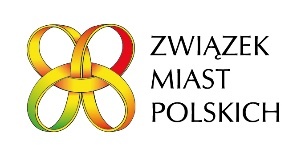 